Machine Design Question BankS. NoQuestionBlooms Taxonomy LevelCourse Outcome1Sektch the conventional representation of the following materials:(a).Metals, (b).Glass, (c) Packing (d).Insulating material(e).Liquids, (f). Wood, (g).ConcreteApplication, Synthesis12Sketch the conventional representation of the following:(a)Splined shafts (b) Interrupted (c) leaf spring with eyes, (d) Cylindrical compression spring, (e)Cylindrical tension springApplication13Sketch the conventional representation of the following:(a).Spur gear and (b) helical gear.(c).Bevel gear (d) Worm wheel (e) Worm and (f).Straight knurlingApplication14Sketch the following thread profiles for a pitch 30 mm and give their applications: (a).BSW thread, (b) Buttress thread (c) Square thread,(d)ACME thread and (e) Worm thread.Comprehension, Application15Give the proportions of a hexagonal nut, in terms of the nominal diameterof the bolt of 20 mm.Application16Draw the three views of a hexagonal headed bolt of nominal diameter 25mm and length 100 mm; with a hexagonal nut and washer.Comprehension, Application17Following foundation bolts of diameter 25 mm: (a).eye foundation bolt,(b). Bent foundation bolt, (c). Rag foundation bolt and (d) Lewis foundation bolt.Comprehension, Application18Draw the sectional view from the front, and view from the side of a cotterComprehension1joint with sleeve used to connect two rods of 30 mm diameter each., Application9Draw the half sectional view from the front, with top half in section andthe view from the side of a cotter joint with socket and spigot ends, to connect two rods of 30 mm diameter each.Application, Synthesys110Draw the half sectional view from the front, with top view knuckle joint , toconnect two rods of 30 mm diameter eachComprehension, Application111Sketch the sectional view from the front and view from the side of a butt- muff coupling; indicating proportions for connecting two shafts, each ofdiameter 30 mm.Application112Draw (a) half sectional view from the front, top half in section and (b) half sectional view from the side, left half in section, of a split-muff coupling,indicating proportions to connect two shafts, each of diameter 50 mm.Comprehension, Application113Draw (a) half sectional view from the front, top half in section and (b) view from the side of a rigid flange coupling to connect two shafts, each ofdiameter 30 mmComprehension, Application114Draw (a) half sectional view from the front, top half in section and (b) view from the side of a bushed pin type flange coupling, indicating proportionsto connect two shafts, each of diameter 30 mm.Comprehension, Application115Draw (a) sectional view from the front and (b) view from the side of a universal coupling, indicating proportions, to connect two shafts, each ofdiameter 30 mm.Application, Synthesys116Sketch the required views of (a)	ldham coupling and (b) cushioncoupling, indicating proportions, used to connect two shafts, each of diameter 30 mm.Application117Draw the following views of a plummer block, suitable for supporting a shaft of diameter 50mm:half sectional view from the front, with left half in section,sectional view from the side, and view from above.Comprehension, Application118Sketch the necessary views of a foot-step bearing, for supporting a shaft ofdiameter 50mm. Give all important proportionate dimensions.Comprehension, Application119Giving proportionate dimensions, sketch any four forms of commonly usedrivet heads, choosing the rivet diameter as 10 mm.Comprehension, Application120Draw (a) sectional view from the front and (b) view from above, of the following riveted joints, to join plates of thickness 10 mm: (i).Single riveted lap joint, (ii) double riveted chain lap joint, (iii) double riveted zig-zag lap joint,Application, Synthesys121Draw (a) sectional view from the front and (b) view from above, of the following riveted joints, to join plates of thickness 10 mm:(i) single riveted, single strap butt joint, (ii) single riveted, double strap buttjoint (iii) double riveted, double strap, chain butt joint and (iv) double riveted, double strap, zig-zag butt joint.Application, Synthesys1Part – BPart – BPart – BPart – B1Assemble all parts of the stuffing box for a vertical steam engine, shown in Fig. 1 and draw its,(i) half sectional view from the front, with left half in section, (ii) half sectional view from the right and (iii) view from above.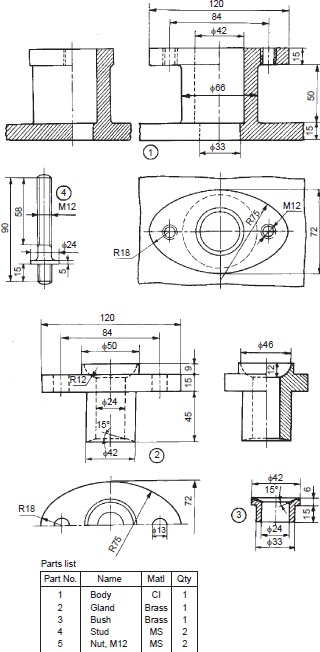 Figure 1: STUFFING BOXComprehension, Evaluation32The details of a crosshead of a steam engine are shown in Fig. 2. Assemble the parts and draw,	(i) half sectional view from the front, showing top half in section and (ii) the view from the left.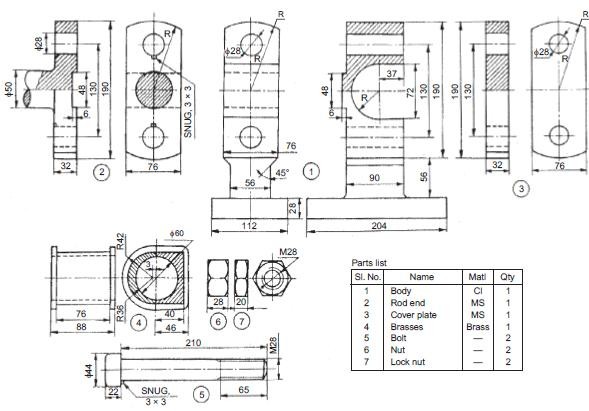 fig:2;DETAILS OF A CROSSHEADEvaluation, Application33Assemble the parts of the piston, shown in Fig. 3 and draw the following views:(i) Sectional view from the front,(ii) Half sectional view from the left, and (iii) Sectional view from above.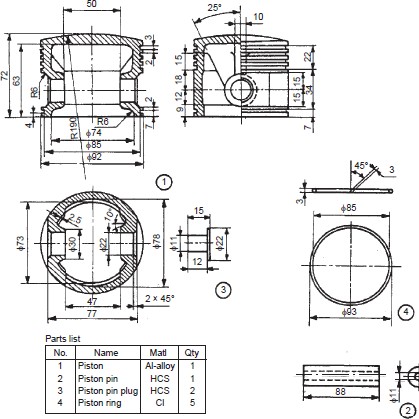 Fig.3:PISTONComprehension, Application34The details of an eccentric are shown in Fig. 4. Assemble the parts and draw, (i) half sectional	view from the front, with top half in section, (ii) view from the right and (iii) view from above.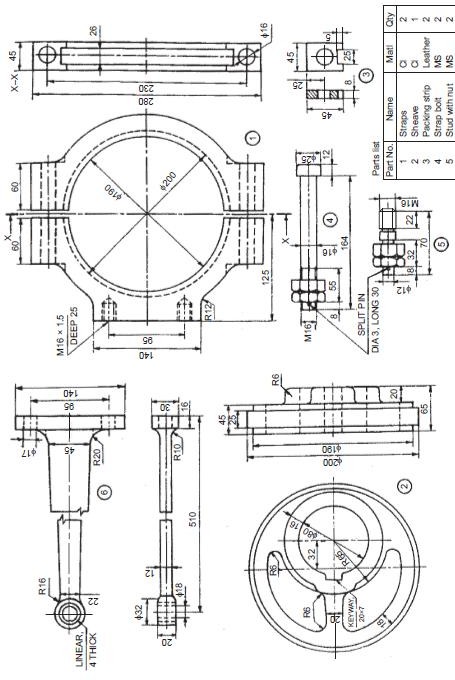 FIG.4: ECCENTRICEvaluation , Application35Assemble the parts of a lathe single tool post, shown in Fig.5 and draw. (i) half sectional view from the front and (ii) view from the right.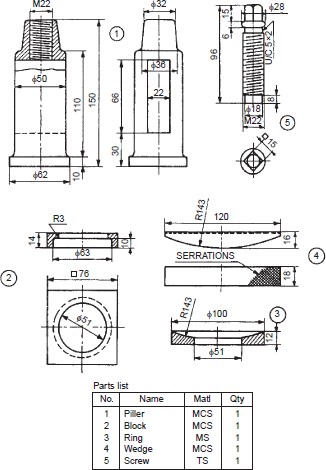 FIG 5:LATHE SINGLE TOOL POSTApplication36Figure 6, shows the details of a lathe tail-stock. Assemble the parts and draw to a suitable scale, (i) sectional view from the front and (ii) view from the left..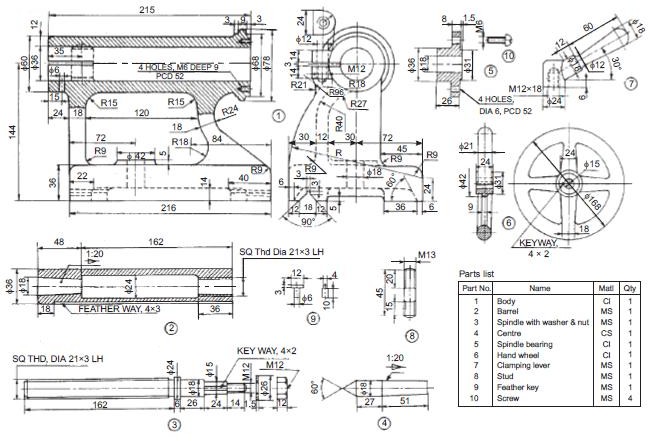 Fig 6: LATHE TAIL-STOCKAnalysis, Application37Fig.7 shows the details of a machine vice. Assemble the parts and draw, (i) sectional view from the front, (ii) view from above and (iii) view from the left. Use suitable scale.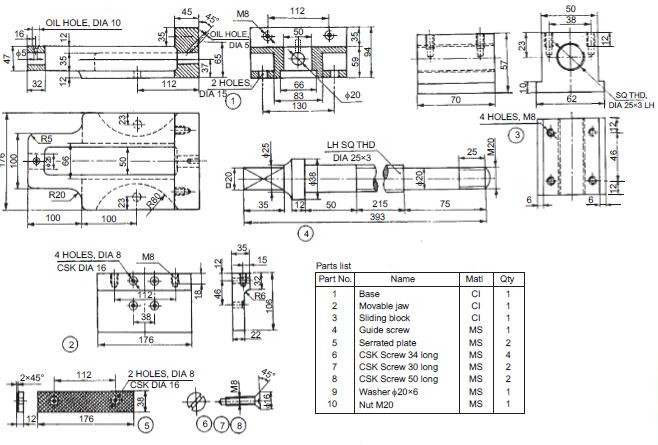 Fig.7:MACHINE VICEEvaluation , Application38The part drawings of a non-return valve are shown in Fig.8.Assemble the parts and draw, (i) half sectional view from the front, (ii) view from the left and (iii) view from above.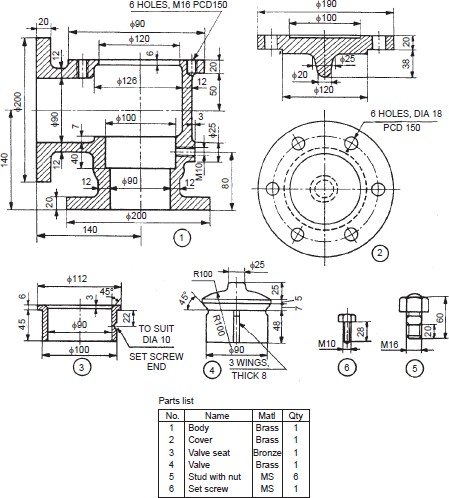 Fig.8: NON-RETURN VALVEApplication , Evaluation39The details of an air cock are shown in Fig.9. Assemble the parts and draw,(i) half sectional view from the front, (ii) view from the right and (iii) the view from above.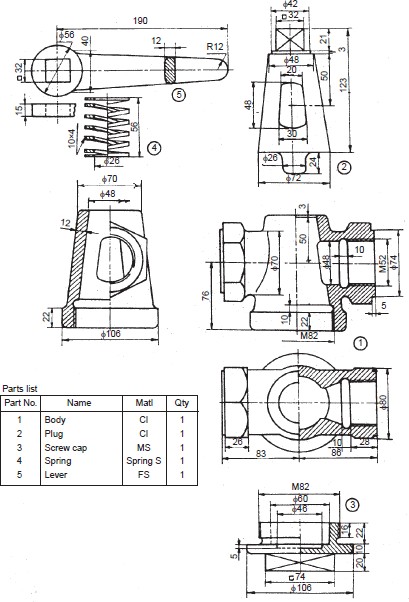 Fig 9: AIR COCKApplication310.Assemble the parts of the feed check valve, shown in Fig. 10 and draw, (i) sectional view from the front, (ii) view from the right and (iii) view from above.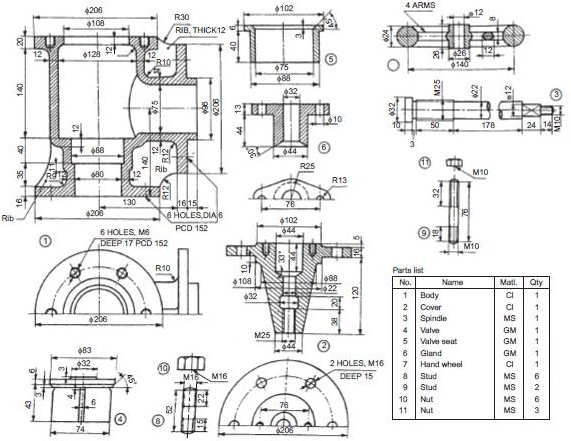 Fig.10: FEED CHECKApplication311Assemble the parts of a spring loaded relief valve, shown in Fig. 11 and draw the following views:(i) Sectional view from the front, and(ii) View from the right.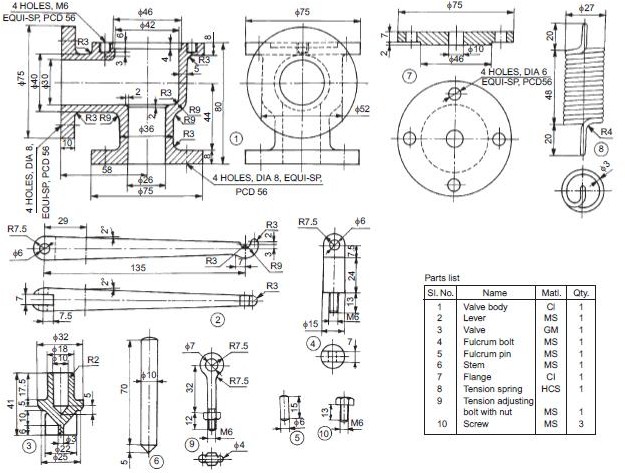 Fig.11: SPRING LOADED RELIEF VALVEEvaluation , Application312Assemble the parts of the plummer block, shown in Fig. 12 and draw the following views: (i) Half sectional view from the front, with left half in section, and (ii) View from above.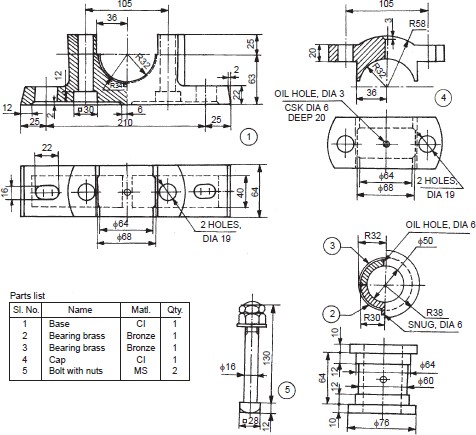 FIG.12: PLUMMER BLOCK,Application313Assemble the parts of a foot-step bearing, shown in Fig. 13 and draw, (i) sectional	view from the front and (ii) view from above.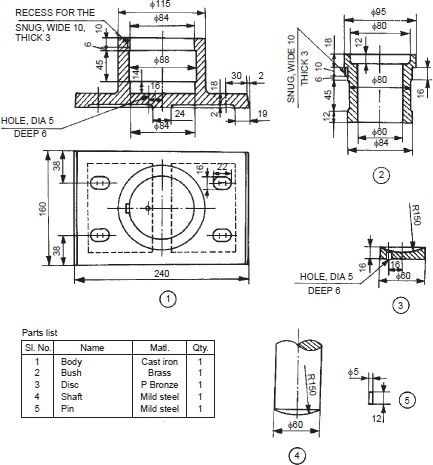 Fig.13:FOOT-STEP BEARING,Analysis, Application314Assemble all parts of the screw jack, shown in Fig. 14 and draw the following views: (i) Half sectional view from the front, and (ii) View from above.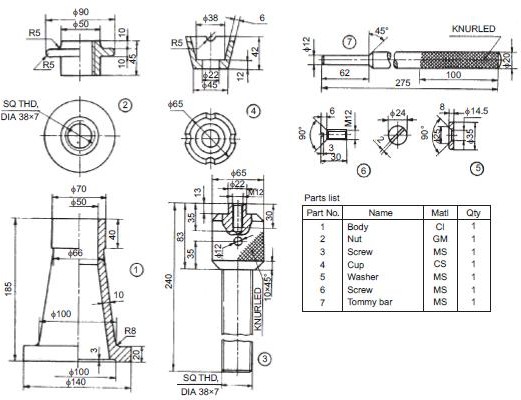 Fig.14:SCREW JACK,Evaluation , Application3S. NoQuestionBlooms Taxonomy LevelCourse Outcome1Sektch the conventional representation of the following materials:(a).Metals, (b).Glass, (c) Packing (d).Insulating material(e).Liquids, (f). Wood, (g).ConcreteApplication, Synthesis12Sketch the following thread profiles for a pitch 30 mm and give their applications: (a).BSW thread, (b) Buttress thread (c) Square thread,(d) ACME thread and (e) Worm thread.Comprehensio n, Application13Give the proportions of a hexagonal nut, in terms of the nominal diameterof the bolt of 20 mm.Application14Following foundation bolts of diameter 25 mm: (a).eye foundation bolt,(b). Bent foundation bolt, (c). Rag foundation bolt and (d) Lewis foundation bolt.Comprehensio n, Application15Draw the sectional view from the front, and view from the side of a cotter joint with sleeve used to connect two rods of 30 mm diameter each.Comprehensio n, Application16Draw the half sectional view from the front, with top view knuckle joint , toconnect two rods of 30 mm diameter eachComprehension, Application17Draw (a) sectional view from the front and (b) view from the side of a universal coupling, indicating proportions, to connect two shafts, each of diameter 30 mm.Application, Synthesys18Draw (a) sectional view from the front and (b) view from above, of the following riveted joints, to join plates of thickness 10 mm: (i).Single rivetedlap joint, (ii) double riveted chain lap joint, (iii) double riveted zig-zag lap joint,Application, Synthesys19Draw (a) sectional view from the front and (b) view from above, of the following riveted joints, to join plates of thickness 10 mm:(i) single riveted, single strap butt joint, (ii) single riveted, double strap butt joint (iii) double riveted, double strap, chain butt joint and (iv) double riveted, double strap, zig-zag butt joint.Application, Synthesys1S. NoQuestionBlooms Taxonomy LevelCourse Outcome1The details of an eccentric are shown in Fig. 4. Assemble the parts and draw, (i) half sectional	view from the front, with top half in section, (ii) view from the right and(iii) view from above.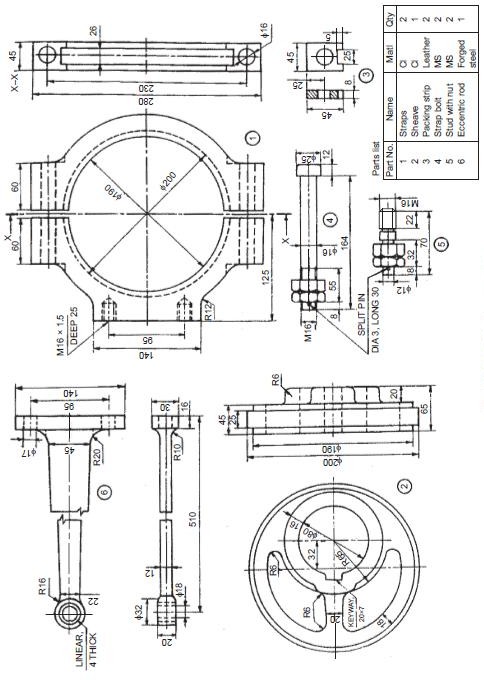 FIG.4: ECCENTRICEvaluation , Application32Figure 6, shows the details of a lathe tail-stock. Assemble the parts and draw to a suitable scale, (i) sectional view from the front and (ii) view from the left..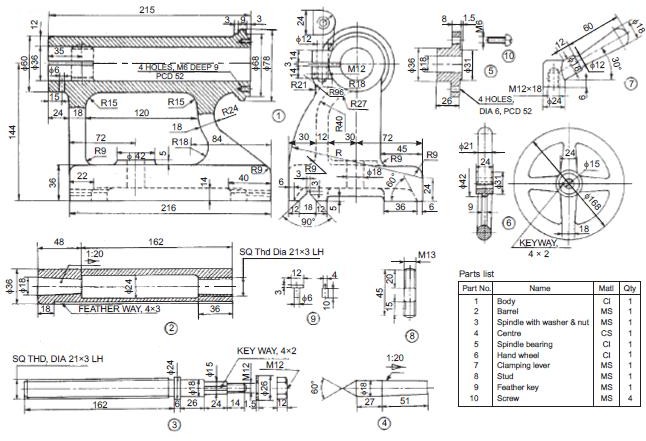 Fig 6: LATHE TAIL-STOCKAnalysis, Application33Fig.7 shows the details of a machine vice. Assemble the parts and draw, (i) sectional view from the front, (ii) view from above and (iii) view from the left. Use suitable scale.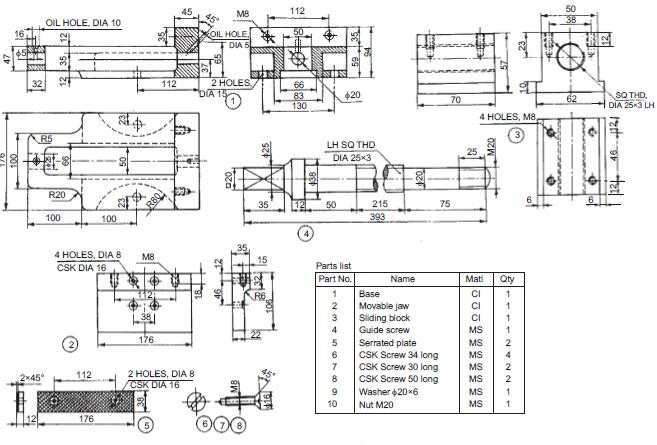 Fig.7:MACHINE VICEEvaluation , Application34The part drawings of a non-return valve are shown in Fig.8.Assemble the parts and draw, (i) half sectional view from the front, (ii) view from the left and (iii) view from above.Fig.8: NON-RETURN VALVEApplication , Evaluation35.Assemble the parts of the feed check valve, shown in Fig. 10 and draw, (i) sectional view from the front, (ii) view from the right and (iii) view from above.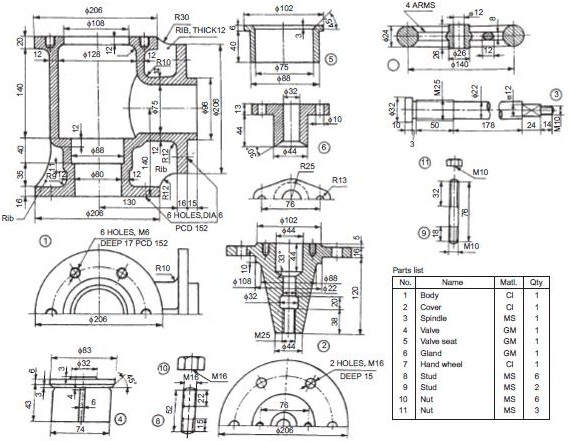 Fig.10: FEED CHECKApplication3